WYKŁAD 03.03.2010Plan wykładu:-	Miejsce rynku w procesie gospodarowania-	Rynek-	Struktury rynku ( podmiot, przedmiot)-	Fazy rozwoju rynku-	Wskaźniki koncentracji-	Konkurencja doskonała-	Konkurencja monopolistycznaSkładniki procesów gospodarowania:-	działalność gospodarcza-	sfera realna-	procesy materialno-rzeczowe-	stosunki ekonomiczne-	sfera regulacyjna-	procesy informacyjno-decyzyjneMiejsce rynku w procesach gospodarowania• By powstał rynek mysi być specjalizacja pracy i musi dojść do wymiany.- Elementy rynku np.: rynek inwestycyjny, pracy, giełda ubezpieczeniowa, bankowość, pieniądz.Definicja rynku wg wyróżnionych nurtów w ekonomii:*Struktura podmiotowa – pomioty rynku:banki, państwo, ich liczba na rynku*Struktura przedmiotowa:-zbiór relacji między podmiotami rynku (popytem i podażą a ceną)Struktury rynku:- postępowanie podmiotów na rynku- elementy działania na rynkuKoncentracja-  Wskaźniki koncentracji:HHJ =                                              fi = 	Si;wielkość sprzedaży i-tej firmy, Sc;całkowita wielkość sprzedaży na rynkufi =                                 lub  	                                             fi = 	Ki;kapitał i-tej firmy, Kc;suma kapitału wszystkich dostawców*Ekwiwalenta liczba firm:n= 1/ HHI		(ile firm o zbliżonej wielkości działa na danym terenie)np.:udział:	polipol =>	Wk<40%		szeroki oligopol=>	40%<Wk<60%wąski oligopol =>	Wk>60%CECHY FAZ ROZWOJOWYCH RYNKU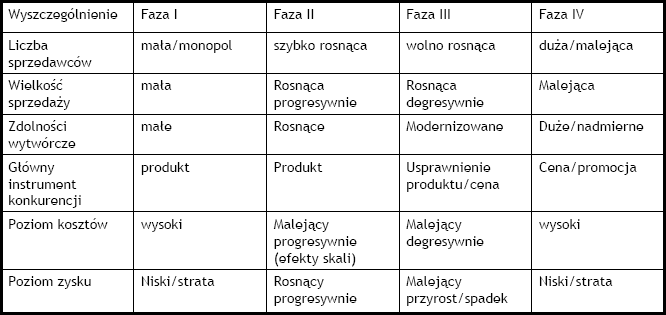 KONKURENCJA DOSKONAŁAKonkurencja doskonała (in. konkurencja wolna) jest to model teoretycznyopisujący jedną z form konkurencji na rynku. To taki rynek, na którymsprzedający i kupujący wiedzą, że ich działania nie wpływają wysokość cenyrynkowej.• Rynek, na którym panuje konkurencja doskonała zapewnia optymalnąalokację zasobów w sensie Pareta.• Każdy ze sprzedawców prowadzący działalność na rynku tego rodzaju, wie żejest nieistotną cząstką całego rynku.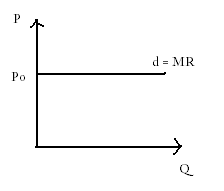 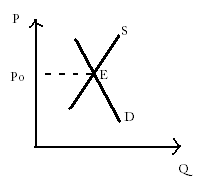 CHARAKTERYSTYCZNE CECHY:• Duża ilość przedsiębiorców działających na rynku (powyżej 20).• Brak barier wejścia i wyjścia z rynku.• Występowanie produktów homogenicznych (doskonałych substytutów).• Zarówno kupujący jak i sprzedający są biorcami ceny; cena ustalana narynku.• Nabywcy mają pełna informacje na temat produktów.• Brak interwencji państwa – wyłącznie mechanizm rynkowy ma wpływ narelacje między kupującymi, a sprzedającymi.• Zerowe koszty transakcji (MR=P) podmioty nie ponoszą dodatkowych kosztówzwiązanych z zawarciem umowy kupna sprzedaży.• Podmioty rynkowe postępują zawsze racjonalnieKonsumenci maksymalizują użyteczność całkowitą.Producenci maksymalizują wynik finansowy.*PRZYKŁADY KONKURENCJI DOSKONAŁEJ:- targowisko, sklepy z odzieżą, żywnością, rynki płodów rolnych, giełda papierów wartościowych.KONKURENCJA DOSKONAŁA KRÓTKI OKRES• Przedsiębiorstwo wytwarza taką wielkość produkcji, przy której cena zrównujesię z kosztem krańcowym (pod warunkiem że jest to bardziej opłacalne niżzamknięcie firmy).KONKURENCJA DOSKONAŁA DŁUGI OKRES• Jeżeli cena średnia przy optymalnym poziomie produkcji jest większa od kosztuprzeciętnego pojawia się zysk ekonomiczny.• Typowe przedsiębiorstwo wytwarza taką wielkość produkcji, przy którejdługookresowy koszt przeciętny jest najniższy( przedsiębiorstwo osiąga tylko zysknormalny).• Konkurencja między podmiotami gospodarczymi będzie prowadziła do tego, że zrynku będą stopniowo wypierane te podmioty, które gospodarując mają wyższeprzeciętne koszty całkowite od innych.• Optymalna wielkość przedsiębiorstwa to jest taka, przy której dany produkt możnawytworzyć najtaniej, czyli o najmniejszych przeciętnych kosztach całkowitych.• Na rynku w dłuższym okresie czasu ukształtuje się taka cena równowagi rynkowej,która będzie równa minimum przeciętnych kosztów całkowitych wprzedsiębiorstwach o optymalnej wielkości.• W dłuższym okresie czasu ilość przedsiębiorstw, które mogą się utrzymać na danymrynku zależy od wielkości popytu przy długookresowej cenie równowagi oraz odoptymalnej wielkości produkcji pojedynczego oferenta przy tej cenie. Im łącznypopyt jest większy a indywidualna podaż jest mniejsza, tym więcej przedsiębiorstwpowinno funkcjonować na tym rynku.WYKŁAD 10.03.10MONOPOLCharakterystyka monopoluŻródła powstania monopolu (bariery wejścia na rynek)Siła monopolisty – wskaźnikiMonopol naturalnyRegulacjeMonopol a innowacjeMONOPOL- gdy brak subsydiów to mamy do czynienia z czystym monopolem (popyt nie zależy od cen innych producentów)– duża liczba uczestników rynku – liczba producentów na rynkujest na tyle duża, że nie odczuwają oni związków pomiędzypodejmowanymi przez siebie decyzjami ilościowo-cenowymi.– Zróżnicowanie produktu – producenci wytwarzają dobra, ktoremają tyle cech wspólnych, że można je uznać za bliskiesubstytuty. Jednakże każdy z producentów nadaje swojemuproduktowi cechy odróżniające go od wyrobów innychproducentów. Elementami wyróżniającymi mogą byćprzykładowo: opakowanie, forma promocji rynkowej, zakresusług związanych ze sprzedażą, lokalizacja, godziny otwarcia.Zatem zróżnicowanie produktu stanowi bodziec dopodejmowania działań promocyjnych i marketingowych, co sięwiąże z dodatkowymi kosztami.– Możliwość kształtowania ceny przez producenta – konkurentmonopolistyczny jest cenotwórcą. Poprzez nadanie swojemuproduktowi cech odróżniających go od innych produktówoferowanych na rynku producent uzyskuje określona siłęmonopolową wyrażającą się możliwością kształtowania ceny.– Ceny czynników i technika produkcji są dane– Wejście do grupy i wyjście z niej jest wolne– Bariery wejścia na rynek i wyjścia z rynku do pokonania wdługim okresie – W długim okresie nie ma przeszkód dlaproducentów zewnętrznych w wejściu na rynek. Wkonsekwencji w punkcie równowagi długookresowej konkurencimonopolistyczni uzyskują zerowy poziom zyskuekonomicznego, tzw. Zysk normalny (podobnie jak producencidziałający w konkurencji doskonałej).– Duże wydatki na reklamę – Aby nie zejść do roli cenobiorców,konkurenci monopolistyczni muszą różnicować swoje produkty.Promocja własnej marki w warunkach silnej konkurencji zestrony innych producentów oferujących zbliżony produktwymaga wysokich wydatków na reklamę.– Celem firmy jest maksymalizacja zysku zarówno w krótkim, jaki w długim okresie– Krzywe kosztów i popytu są jednakowe dla wszystkichuczestników grupy, a więc preferencje konsumentów są równorozłożone między poszczególne produkty oraz zróżnicowanieproduktu nie prowadzi do różnicowania kosztów. Założenie tozostało przyjęte, aby na jednym rysunku można było pokazaćrównowagę firmy i całej grupy.ZAŁOŻENIA MODELU CHAMBERLINA• w danej gałęzi produkcji działa tak dużo firm, że każda znich może uprawiać własną politykę bez obawy przeddziałaniem odwetowym ze strony pozostałych rywali;• produkty tych firm są zróżnicowane, a nie homogeniczne,nabywcy zaś przejawiają preferencję w stosunku dowyrobów firmowych określonych sprzedawców;• dostęp do danej gałęzi produkcji jest swobodny, a nowiproducenci są w stanie podjąć produkcję bliskichsubstytutów istniejących już produktów;• krzywe popytu kosztów wszystkich działających w danejgałęzi firm są takie same.KRZYWA POPYTU ULEGA PRZESUNIĘCIU WSKUTEK ZMIAN:•Cech wyróżniających produkt; strategii sprzedaży produktu realizowanejprzez firmę;•Cen i cech substytutów wprowadzanych przez konkurentów z grupy;•W zakresie usług i strategii sprzedaży konkurentów;•Gustów i dochodów konsumentów;•Cen i strategii sprzedaży wprowadzanych przez producentów z innych grup2.    PRZESŁANKIRYNKOWA						POZARYNKOWA-innowacje						-decyzje rządowe (inrastruktura)-w wyniku „gry rynkowej” wykorzystanie		(prawo własności, p.patentowe)przewagi konkurencyjnej				-okoliczności związane z 							ograniczonością zasobów oraz							segmentu rynkuW MONOPOLU:	A= nadwyżka konsumenta (cena powyżej ceny równowagi)	B+D = nadwyżka producenta (ceny poniżej ceny równowagi na funkcji podaży)C-E = strata dobrobytu w monopolu (stracili konsumenci, bo mogli kupić więcej i taniej)3. 	Wskaźniki:1- wskaźnik cenowej elastyczności popytu2- wskaźnik mierzonej elastyczności cenowej popytu3- Indeks monopolu Lernera (nie przekraca 1, bo MC jest nieujemny)4- Wskaźnik RothschildaLERNERA:     L =  =      (e;współczynnik elastyczności cenowej popytu, P;cena rynkowa)*W konkurencji doskonałej  P= MC => L=0    (Brak siły rynkowej)*Monopol  L= 1/E     (E; wartość cenowej elastyczności popytu)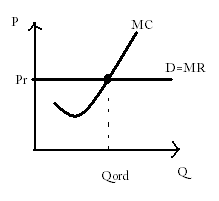 *Elastyczność popytu i narzut cenowy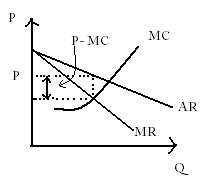 *RothschildaROTH= tgα / tgβ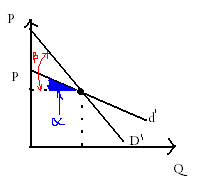 4.    BARIERY WEJŚCIA:-różnicowanie produktu- kontrola nad zasobami naturalnymi-patenty, prawa autorskie, znaki firmowe i inne bariery prawne-bariery strategiczne5.     NATURALNY MONOPOL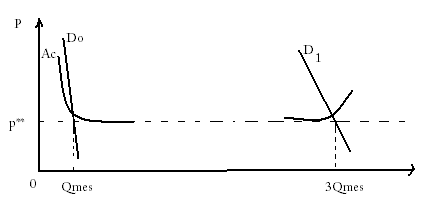 *DYSKRYMINACJA CENOWA TRZECIEGO RODZAJU:* DYSKRYMINACJA CENOWA DRUGIEGO RODZAJU* DYSKRYMINACJA CENOWA PIERWSZEGO RODZAJU(doskonała dyskryminacja cenowa, gdy cena zrówna się z MC przestajemy sprzedawać)*REGULACJA CEN W MONOPOLU:-niech konsumenci płacą cenę = MC (gdy przetną się te funkcje )- LRAC = cena (wychodzi na zero)-redukcja kosztów stałychWYKŁAD 07.04.2010OLIGOPOL1.    TEORIA GIER	1.	gracze i ich posunięcia (konkurenci, na rynku musi być przynajmniej 2 graczy)	2.	wyniki i wypłaty		-pieniężna ( np.: osiągnięte zyski)		-niepieniężna ( np.: zdobycze terytorialne)WAŻNE ZAŁOŻENIE:-Każdy gracz chce jak najlepiej dla siebie czyli maksymalizuje swoje zyski lub minimalizuje straty.PODZIAŁ GIER:-jedno- wieloetapowe (decyzja podejmowana w tym samym czasie, np. szachy)-z pełna i niepełną informacją-z kompletną i niekompletną pamięcią-jednorazowe i powtarzalne (horyzont czasowy)-z 2 graczami, z 3 graczami i więcej-gry o stałej sumie-gry macierzowe-gry dwumacierzoweDYLEMAT WIĘŹNIA:-Strategia dominująca-strategia zdominowana*Cel -> każdy z więźniów chcę odbyć jak najkrótszą karę*Równowaga Nasha-nie oznacza, tego że obaj gracze osiągaja największe możliwe wypłatyPRZYKŁADY OLIGOPOLU:-telefonia kmórkowa, rynek cukru, rynek samochodówCECHY:-wysokie bariery wejścia/wyjścia-kilku producentów-produkt dowolny (homogeniczny lub zróżnicowany)-współzależność-zmowy producentówMODEL COURNOTA*DUOPOL:-na rynku działają dwaj producenci oferujący ten sam produkt-zależność między dwoma firmami oparta jest na mechanizmachPODSTAWOWE ZAŁOŻENIA:-każda z firm traktuje wielkość produkcji konkretną jako daną-przedsiębiorstwa mają ten sam koszt produkcji- koszty krańcowe MC = 0-produkt jednorodny-stosują jednakowe ceny*DUOPOL EDGEWORTHA:-produkt jednorodny*DUOPOL CHAMBERLINA:-każdy duopolista wyciąga wnioski na podstawie nabytych doświadczeń i reaguje odpowiednio na zmiany decyzji konkurenta-każdy z duopolistów ma takie same udziały rynkowe i sprzedaje po Qe / 2, a zysk wynosi PeQe / 2.*MODEL ZAŁAMANEJ KRZYWEJ POPYTU-dosyć sztywne ceny-jeżeli jeden oligopolista podnosi ceny to inny nie reaguje lub reaguje słabo-natomiast jeżeli obniża cenę to inni też to zrobią gdyż chcą przyciągnąć klientów-model ten wyjaśnia stabilność cen na rynkach oligopolistycznych.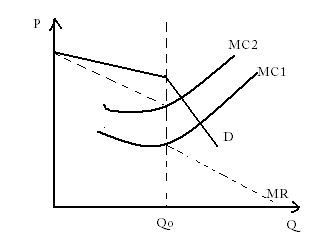 FORMY WSPÓŁPRACY W OLIGOPOLU:-fuzja przedsiębiorstw działających na tym samym lub innym rynku-porozumienie kartelowe (legalna i jawna)-zmowa*SYNDYKAT:-forma zjednoczenia monopolistycznego, ograniczająca samodzielność handlową należących do niego firm, ale pozostawiąjąca im samodzielność prawną i wytwórczą.*TRUST:-najważniejsza forma zjednoczenia monopolistycznego. Powstała z połączenia firm pod wspólnym zarządem i radą nadzorczą. Firmy tracą całkowicie swą samodzielność pod względem handlowym, wytwórczym i prawnym. Właściciele firm stają się udziałowcami.*KONCERN:-zjednoczenie wielkich firm różnych gałęzi przemysłu, firm handlujących i banków.*KARTEL:-to grupa przedsiębiorstw, które zmówiły się w celu:	-kontrolowania cen	-kontrolowania wielkości podaży	-zapewnienia sobie zysku monopolowego*ZMOWA:-to tajne porozumienie między przedsiębiorstwami, która ma na celu uniknięcia wzajemnej konkurencji. Może dotyczyć m.in. :	-ustalania cen	-wielkości produkcji	-podziału rynków zbytu i zaopatrzenia-wspólnej akcji tworzenia barier wejścia dla nowych konkurentów rzeczywistych bądź potencjalnych*PRZYWÓDZTWO CENOWE:- występuje gdy jedno z przedsiębiorstw działających w branży dominuje nad innymi i pozostałe firmy naśladują jego decyzje cenowe.TEORIA GIER:-dziedzina zajmująca się opisem różnych sytuacji, w których uczestniczą podmioty świadomie podejmujące pewne decyzje, w wyniku których następują rozstrzygnięcia mogące zmienić ich położenie. Zajmuje się sytuacjami konfliktowymi.WYKŁAD 14.04.2010REGULACJE-ujmować coś w pewne normy i przepisy, porządkować i normować-dostosowywać wzajemne części jakiegoś mechanizmu, urządzenia, itp.-w celu prawidłowego jego funkcjonowania, doprowadzać coś do stanu prawidłowego-wpływać na prawidłowość czegośSłowo „regulacja” z dwoma rodzajami czynności:-ustalenie reguł-regulowanieREGULACJA W CYBERNETYCE:1								zakłóceniaSygnały zadane	Regulator	sygnały sterujące	obiekty	sygnały sterowania2						    		   zakłóceniaSygnały zadane	Regulator	sygnały sterujące	obiekty	sygnałysterowane					(Nastawiające)HOMEOSTAZA:-utrzymanie pewnego stanu na odpowiednim poziomie poprzez różnego typu regulacje.PRAWO HOMEOSTAZY:-niezmienność środowiska wewnętrznego jest warunkiem wolnego i samodzielnego życiaGOSPODARKA JAKO SYSTEM:-wysoki stopień złożoności (gospodarka jest metasysytemem)-wielość i wielostronność sprzężeń elementów gospodarki-nieliniowość wszystkich ważnych procesów ekonomicznych-strukturalne procesy gospodarcze są oparte na licznych sprzężeniach zwrotnychPRODUKT KRAJOWY BRUTTO (PKB)-wartość rynkowa wszystkich dóbr fiskalnych i usług wytworzonych w gospodarce w ciągu danego roku-miara wyników gospodarkiWYKŁAD 21.04.2010MODEL RUCHU OKRĘŻNEGO – GOSPODARKA OTWARTAS	(konsumpcja)		- I     (inwestycje)			suma = PKB;dobro finalne	         C								Y=C + I +G					G   (zakupy rządowe)					PAŃSTWO			PRZEDSIĘBIOSTWO(gospodarstwadomowe)Yd = Y – Td – Te – D + B	      B – Td	D	-Te			   YINWESTYCJA –to nie jest kupno pamierów wartościowych!Td – podatki bezpośrednie (np.: od posiadania psów, dochodowy, gruntowy, nie można ich przerzucać na inny podmiot)Te-podatki pośrednieTransfer – przekazywanie dóbr nieodpłatnie w zamian nie chcąc niczegoS – oszczędnościPRZYPŁYWY I ODPŁYWY W GOSPODARCEPRZYPŁYWY 		ODPŁYWY		MODEL GOSPODARKII					S		Zamknięta bez państwaI, G, B				S,Td,Te,D		Zamknięta z państwemI,G,B,X			S,Td,Te,D,Z		OtwartaEksport			importNX – eksport netto = X – ZMETODY POMIARU PKB-wydatkowa ( suma wydatków – końcowy rezultat działalności produkcyjnej)-produkcyjna ( suma wartości dodanej)-dochodowa (suma dochodów pierwotnych czynników produkcji)*METODA WYDATKOWA:-PKB = C + I + G + NX*METODA PRODUKTOWA:-PNB – produkt narodowy brutto (z amortyzacją)-PNN – produkt narodowy netto (bez amortyzacji)-NI – dochód narodowy, PNN wyrażony w cenach czynników produkcji (czyli objęte są też wszystkie podatki pośrednie)WYKŁAD 28.04.2010  r=   δ PKB / PKB0 x 100%  	   =>	Stopa zwrotuδ;deltaδPKB = PKBt  - PKB0Procent składanyr= constD0 – punkt wyjścia PKBD1 = D0 +r D0 = D0 (1+r)D2= D1 +r D1 =D0(1+r) + D0(1+r) = D0(1+r)2D3= D0(1+r)3Dn =D0(1+r)n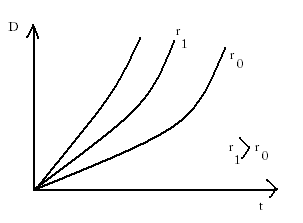 2D0=D0(1+r)n2 = (1+r)nLn2 = nln(1+r)   =>      n = ln2 / ln(1+r)   n= 70/ r [%]np.:r=1% => np=70r=5 % => np= 14Plan Marshalla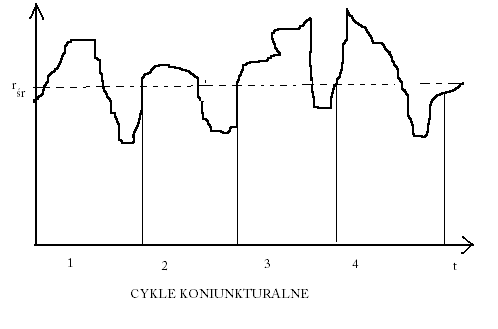 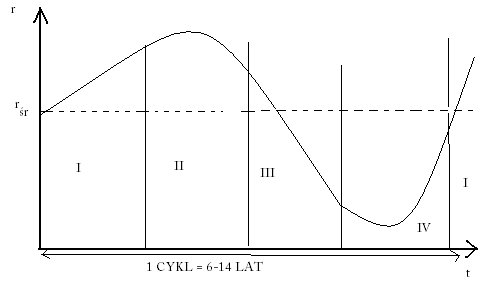 I OKRES OŻYWIENIA (obserwujemy tempo wzrostu)II OKRES GOSPODARCZEGO BOOMIII OKRES DEKONIUNKTURIV OKRES RECESJI (plato we wzroście)RÓWNOWAGA-całkowite zapotrzebowanie w gospodarce na dobra i usługi zgłaszane przez: gospodarstwa domowe, przedsiębiorstwa, państwo.WYKŁAD 05.05.2010DOCHODY OSOBISTE(rozporządzenia):-wypłaty jakie dostają obywatele, dodane transfery przez Rząd i odjęte podatki.Wahania koniunktury = wahania PKBSTOPA WZROSTU GOSPODARCZEGO:-to zmiana PKB do PKB z zakresu bazowego, może być też definiowana jako zmiana DN do DN w okresie bazowymδPKB/ PKBtoδDN / DNto*Jeżeli gospodarka jest otwarta i funkcjonuje aktywnie Rząd wahania koniunktury są mniejsze (bardziej płaskie)*Gdy mamy wysoki wzrost gospodarczy to Rząd wprowadza działania mające na celu zahamowanie go.KRZYWA LAFFERA(przedstawiciel ekonomii podażowej)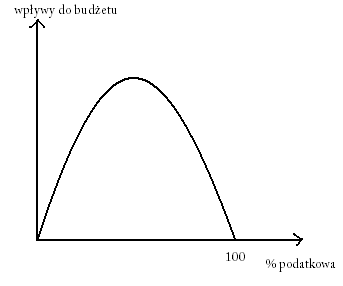 WSKAŹNIK GINIEGO-mierzy on jaki odsetek dochodów trafia do danej grupy ludności (kwintylowej)*Gdy mamy kąt 45 stopni to każdej osobie będzie przyznany równy dochód: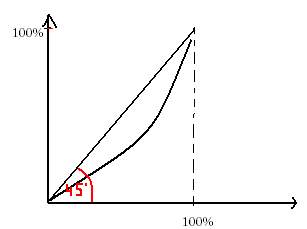 WYKŁAD 19.05.10GOSPODARKA – UKŁAD REGULOWANY*Rząd i jego funkcje = funkcje państwa:SMITH:-ochrona społeczeństwa przed zagrożeniem zewnętrznym-ochrona każdego człowieka żyjącego w społeczeństwie przed niesprawiedliwością i przemocą jaka grozi mu od innych obywateli-obowiązek ustanawiania i utrzymywania pewnych urządzeń (dobra publiczne) publicznych i publicznych instytucjiFAGUET:-policja-wymiar sprawiedliwości-obrona„Rozumny liberalizm nie polega na osłabieniu władzy, ile się da, ale na wyznaczeniu mu odpowiedniej dla niego roli w społeczeństwie”				Emile FaguetZWEIG:-działy gospodarki, które ze swej istoty są nierentowne (budowa dróg, regulacja rzek, itp.)-działy gospodarki, które na dłuższy czas straciły swą rentowność-działy, których rozmiary przekraczają możliwość współzawodnictwa (koleje, gazownictwo, przemysły infrastrukturalne)-działania prowadzone centralnie niemalże z konieczności (np.: bank emisyjny)HAYEK-działania w sferze ułatwiającej zdobywanie wiarygodnej wiedzy o faktach mających znaczenie ogólne (np.: zapewnienie systemu monetarnego ustalenie norm i wag, udzielanie informacji statystycznych)-działania w sferze tzw. usług pożądanych i nie świadczonych przez sektor prywatny  (usługi zdrowotne i sanitarne, budowa dróg, usługi komunalne)*Wg Hayeka: najlepszym  rozwiązaniem zaspokajania usług nierentownych byłoby subsydiowanie przez państwo przedsiębiorstw prywatnych, a nie tworzenie przedsiębiorstw państwowych.SAMUELSON:-alokacyjna – alokacja ma być efektywna (efekty zewnętrzne, niedoskonała konkurencja)-redystrybucyjna (cel -> zapewnienie sprawiedliwości)-stabilizacyjna (związana z wahaniem koniunktury gospodarczej tzw. automatyczne stabilizatory: gł. polityka fiskalna)*W literaturze przedmiotu mamy wyróżnione następujące funkcje:-legislacyjna – środek do celu-kreowania podaży (produkcyjna) – środek do celu; alokacyjna i stabilizacyjna-kreowania kapitału społecznego – („gęste, formalne i nieformalne sieci powiązań między podmiotami życia gospodarczego, społecznego i politycznego nastawiony na wymiary idei i kooperacji i celu realizacji wspólnego dobra”)REGULACJA – regulowanie; forma społecznej kontroli działalności gospodarczej:-regulacja – narzędziem kontroli pewnego obszaru działalności gospodarczej-kontrola celowa, systematyczna-kontrola ukierunkowana na cenione przez daną wspólnotę działania i ich oczekiwane skutkiKRYTERIAEKONOMIA ORTODOKSYJNAEKONOMIANEOINSTYTUCJONALNASZKOŁA AUSTRIACKAKluczowe Pojęcia użytedo zdefiniowaniarynkuRelacje, podmiotyRynku, maksymalizacja zysku, model człowieka homo oekonomusTransakcje, instytucjeSpontaniczny porządek (ład), przedsiębiorczość,Strumień władzy, konkurencjaDefinicjarynkuZbiór relacji zachodzących między podmiotami, które dążą do zawarcia pomyślnej (tj. maksymalizującej własną funkcję użyteczności), transakcji kupna-sprzedażyZbiór instytucji, których działalność oparta jest na przedsiębiorczości oraz transakcje zachodzące między tymi instytucjami.Proces twórczy jest spontanicznie samoorganizującym się systemem, w wyniku nierównowagi występującej na rynku. Siłami sprawczymi procesu rynkowego są wiedza oraz konkurencja.PrzedstawicieleBegg, Kamerschen, Dornbusch, Mc Kenzie, NadinelliVanberg, WilliamsonVon Mises, Hayek, Rothbart, Kirzner, LachmanSPRZEDAWCYNABYWCYNABYWCYNABYWCYSPRZEDAWCYWIELU MAŁYCHKILKU ŚREDNICH„JEDEN” DUŻYWIELU MAŁYCHPolipolOligopsonMonopsonKILKU ŚREDNICHOligopolOligopol bilateralnyMonopsonOgraniczony„JEDEN” DUŻYMonopolMonopol ograniczonyMonopsonbilateralny